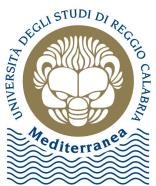 Università degli Studi Mediterranea di Reggio CalabriaDipartimento Di.Gi.ES.Elenco ammessi al Tirocinio formativo curriculare (L-33, LM-56)MATRICOLACORSOORDINE1.1009435L-33Ordine dei Dottori Commercialisti ed Esperti contabili di Reggio Calabria2.1004828LM-56Ordine dei Dottori Commercialisti ed Esperti contabili di Reggio Calabria3.1004858LM-56Ordine dei Dottori Commercialisti ed Esperti contabili di Reggio Calabria4.1003138LM-56Ordine dei Dottori Commercialisti ed Esperti contabili di Reggio Calabria5.1001082LM-56Ordine dei Dottori Commercialisti ed Esperti contabili di Reggio Calabria6.1012688LM-56Ordine dei Dottori Commercialisti ed Esperti contabili di Palmi7.1010185LM-56Ordine dei Consulenti del lavoro